 Р О С С И Й С К А Я    Ф Е Д Е Р А Ц И ЯБ Е Л Г О Р О Д С К А Я   О Б Л А С Т Ь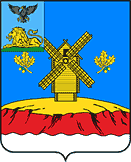 МУНИЦИПАЛЬНЫЙ СОВЕТ  МУНИЦИПАЛЬНОГО РАЙОНА «КРАСНОЯРУЖСКИЙ РАЙОН»Р Е Ш Е Н И Е« 16 » февраля  2023 года                                                                            № 426 О внесении изменений в решение Муниципального совета от  01.03.2022г. № 350 «О муниципальных должностях муниципального района «Краснояружский район» Белгородской области»В соответствии с Уставом муниципального района «Краснояружский район» Белгородской области, в целях реализации положений Федерального закона № 131-ФЗ от 06.10.2003 года «Об общих принципах организации местного самоуправления в Российской Федерации», Муниципальный совет Краснояружского районаРЕШИЛ:        1.   Из Приложения 1 «Реестр муниципальных должностей муниципального района «Краснояружский район» Белгородской области, замещаемых на профессиональной постоянной (штатной) основе», Пункт 2. «Председатель избирательной комиссии муниципального района «Краснояружский район» Белгородской области» - исключить.         2. Из Приложения 3 «Размеры ежемесячного базового денежного вознаграждения и предельные размеры дополнительных выплат для лиц,  замещающих муниципальные должности муниципального района «Краснояружский район» Белгородской области на профессиональной постоянной (штатной) основе» строку, относящуюся к Председателю избирательной комиссии муниципального района – исключить.3. Настоящее решение вступает в силу с момента его опубликования, и распространяется на правоотношения, сложившиеся с 1 января 2023 года.4. Опубликовать настоящее решение в межрайонной газете «Наша Жизнь», в сетевом издании «НашаЖизнь31» и разместить на официальном сайте органов местного самоуправления Краснояружского района.7. Контроль за исполнением настоящего решения возложить на постоянную комиссию по вопросам местного самоуправления, работы Муниципального совета (Ткаченко Г.В.)Председатель Муниципального советаКраснояружского района                                                     		         И. Болгов